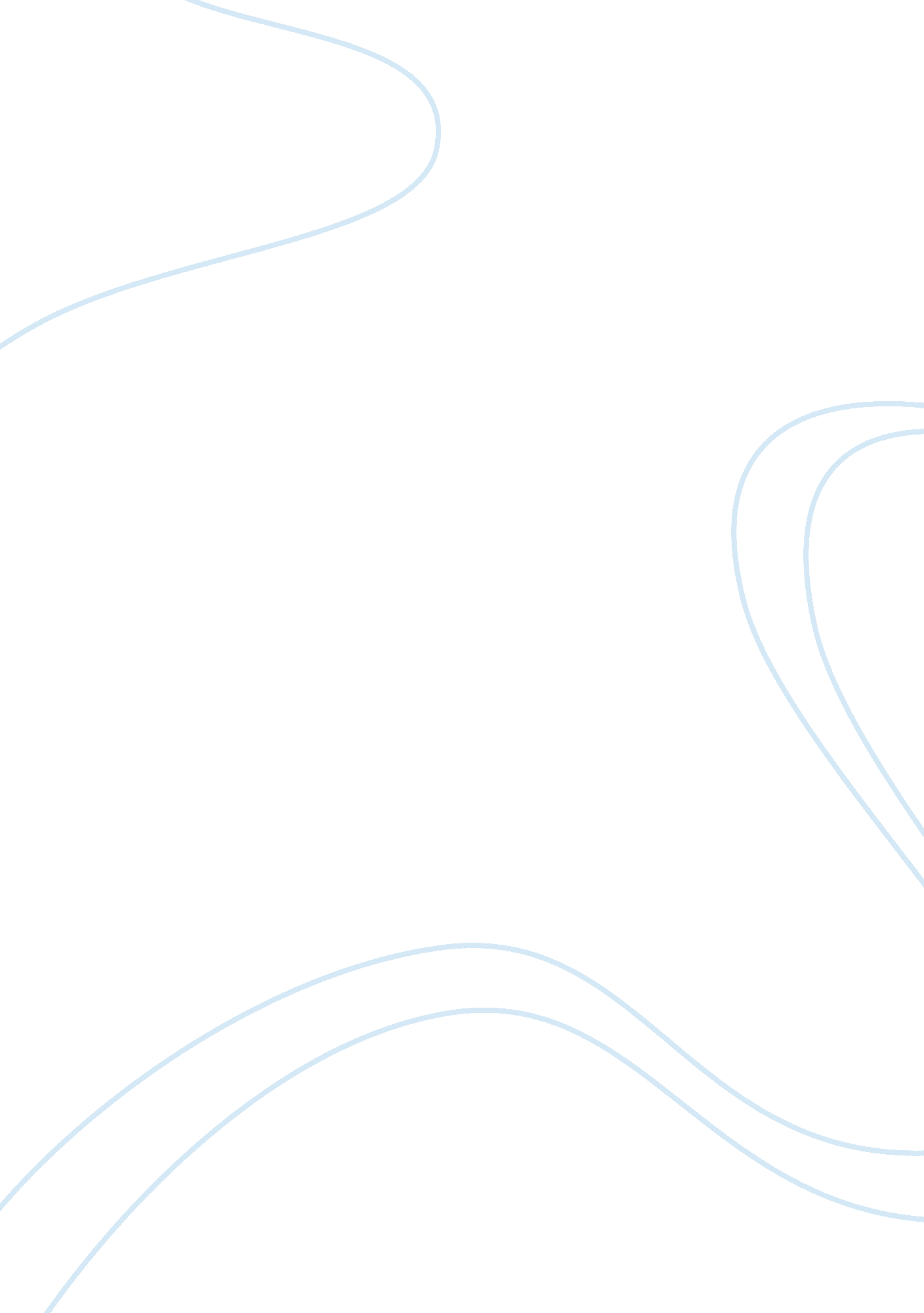 Style emitation piece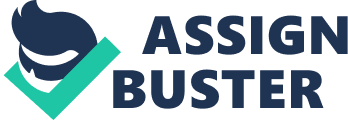 Teacher Sources http www. theonion. com/articles/lovestruck-arabian-princess-begs-father-to-spare-j, 38439/ http www. theonion. com/articles/report-majority-of-mothers-would-drop-kids-off-at, 38047/ 
http://www. nytimes. com/2015/04/19/opinion/sunday/the-other-side-of-boredom. html? ref= opinion&_r= 0 
List of observations from the source 
Contemporary writing style. Conversational and the words used include the everyday words 
A little formal but not too formal in the manner of academic papers. 
Allows creativity 
Tall tale 
Attack of the aliens 
Man had always asked himself, “ Are we alone in this universe?” But unlike most people who were contented to hear other people’s opinion about it or get their information from movies, Professor Z took the question seriously. After all, he is considered the most brilliant man in his generation so he decided to become a scientist, an astronomer particularly to answer the question “ Are we alone in this universe?” The proposition seems to be exciting and this caught the scientific communities’ attention. But not for long. Without proof and result, the interest wane and Professor Z was relegated to obscurity. His funding is diminished and he is now operating with the equipment previously provided by grants. 
The question must have nagged the Professor greatly. For years and years he toiled tirelessly checking the radars and other equipment for any proof of foreign intelligence or any attempt of communication from extra-terrestrial beings. In the process, the professor was mocked, even called crazy. 
Until one fine Sunday morning. A bleep on the radar. The professor was first in disbelief. He verified then reverified. It is indeed a bleep. He sent radio signals. It was sent back! The professor yelled with excitement, yes! It was a confirmation that the one who registered in the bleep was an intelligent being. For months Professor Z’s team worked to have a medium of language that they could understand. When it come to fruition, all doubts against the Professor was removed. 
A deluge of funding and awards then ensued that it overwhelmed the professor. He even got the Nobel Prize for science. 
Then the anticipated moment came, a meet up was finally decided. The aliens will visit the earth. It has to be the alien that should visit because earth has no technology yet to travel that far in space. Besides, some proof of alien existence is also needed to justify the funding for the professor. Preparations were made hurriedly as everybody was excited. 
The coordinates were set and the date was fixed. Then the awaited day came. Everybody was there. The President of United States, China, and other countries, as well as UN, G7 and other important personalities. The appointed time came. But there was no spaceship. Probably it is in invisible mode but there are no roaring machine to indicate a space craft. 
The professor nervously called on the radio. This professor of planet earth, alien visitor are you here? The radio did not immediately reply. Then it broke, Professor, we are currently defending ourselves against the monsters you sent us. Monsters? The professor quipped. “ Yes” and there are too many of them, you betrayed our trust! Yelling were heard on the radio. Then a formal call out was made by the captain of the ship “ This is Captain Desterous of the Ship Explorer. Planet earth is hostile, I repeat, planet earth is hostile! We are being attacked. Send reinforcements immediately. 
Then a deluge of mosquito like ships came from the sky and attacked them. The professor realized that the ship was too little and could have been attacked by ants. But it is too late, the weapons of the aliens decimated everybody. 